Publicado en Barcelona el 10/09/2019 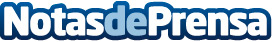 El movimiento "Baby Friendly Companies" alcanza en España las 100 empresasSegún los datos publicados por el Instituto Nacional de Estadísticas INE, en los últimos 10 años, la natalidad ha descendido, un 30%. Es un verdadero drama, ya que, de seguir así, España va hacia un país con una población envejecida y sin jóvenes. En 2018 nacieron tan solo 369.000 niños en España cuando en el 2008 nacieron 520.000 niñosDatos de contacto:Elena Gómez Del Pozuelo609124563Nota de prensa publicada en: https://www.notasdeprensa.es/el-movimiento-baby-friendly-companies-alcanza Categorias: Derecho Finanzas Sociedad Recursos humanos http://www.notasdeprensa.es